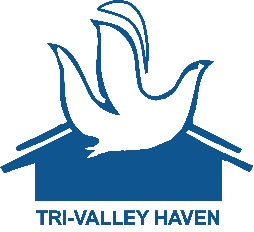 Tri Valley Haven’s Wish ListUnderlined items have direct product links to Amazon.Please send Food Pantry donations to 418 Junction Avenue, Livermore, CA     For all other donations please send to 3663 Pacific Avenue, Livermore, CAWomen’s Underwear (Multiple Sizes) Amazon Gift Cards Baby FormulaBaby WipesToilet PaperPaper TowelsPots and PansCooking UtensilsPillowsMattress Covers – Twin Size OnlyDinnerware SetsBath Towel SetsGas Cards - VisasKitchen Cleaning SuppliesLaundry DetergentMopsSilverwareComforter Set – Twin Size OnlyBath matsFace MasksFood Pantry DepartmentFlourCoffee (instant or ground)OilJuiceToilet PaperSugarSeasoningsTortillasPaper TowelsBaby WipesDiapers (Any size)Empty Egg Cartons